PARA:           MARÍA GLADYS VALERO 	            SORAYA ASTRID MURCIA	FABIO ANDRES POLONIA  		 JOENX CASTRO SUAREZ            DIRECTORES SECTORIALES	            BIVIANA DUQUE TORO	            DIRECTORA TÉCNICA DE PLANEACIÓN		 ADRIANA DEL PILAR GUERRA MARTÍNEZ	 DIRECTORA DE TECNOLOGIAS DE LA INFORMACION Y LAS      	COMUNICACIONESDE:		JEFE OFICINA DE CONTROL INTERNOASUNTO:      Plan de mejoramiento Auditoria Proceso Vigilancia y ControlREF: 		 Memorando 3-29015-22790 de 2015Respetados doctores, atento saludo:Con toda atención, respecto a la comunicación mencionada en la referencia, indicamos lo siguiente:El plan de mejoramiento debe corresponder al hallazgo (s) inscrito (s) en el cuadro de hallazgos establecido en el numeral 5 – Resultado de la Auditoria - Tabla hallazgos, definido en el “Procedimiento para Auditorías Internas”, con el fin de puntualizar los hallazgos a incluir en el plan de mejoramiento.Teniendo en cuenta la similitud entre las acciones propuestas, se sugiere la integración de las mismas, tal como se observa en el Plan de Mejoramiento anexo a la presente comunicación. Se considera posible, efectuar las capacitaciones de manera conjunta o individual para las Direcciones Sectoriales responsables de la realización de las mismas.De igual forma, reiterar la necesidad de aplicar lo definido en las Resoluciones vigentes; toda vez que en algunas de las acciones propuestas se encontraron acciones en las cuales se hace referencia conceptos como “Memorando  de encargo  y  planeación “, justamente, temas  observados en el proceso auditor efectuado por esta oficina.Adjunto se encuentra el plan de mejoramiento propuesto, con el fin de que sea analizado y si consideran, proceda su formalización; es muy importante recordar que el documento debe ser integral, es decir, los dos hallazgos producto de la Auditoría que nos ocupa, debe ir a continuación de los ya existentes; para el caso del Proceso de Vigilancia y Control a la Gestión Fiscal; igual situación, respecto al hallazgo del Proceso de Tecnologías de la Información y las Comunicaciones. Cordialmente,Copia: Dra. Dra. Ligia Inés Botero.Proyectó: Carmen Rosa Mendoza Suarez “Por un control fiscal efectivo y transparente”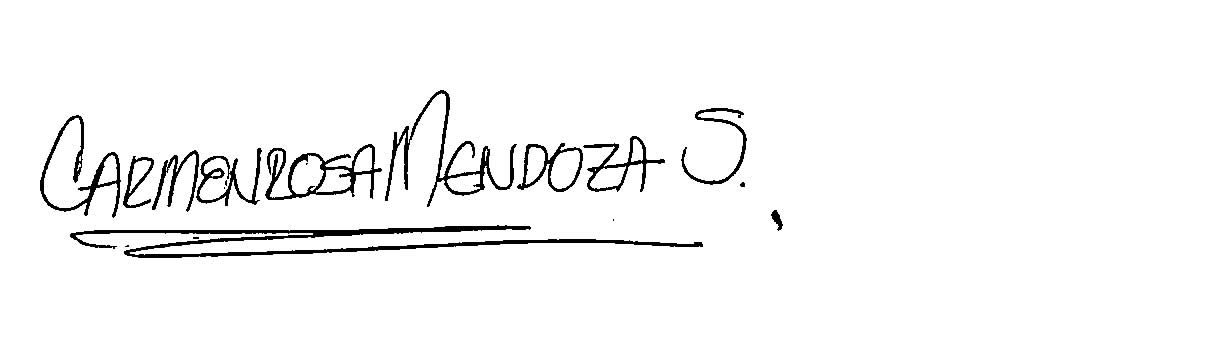 CARMEN ROSA MENDOZA SUAREZ 